Required Materials: 						Optional (or Donated) Materials: 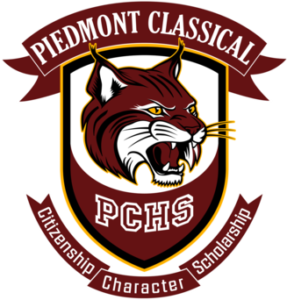 3 ring binder 						- glue stickscomposition notebook 				- scissors TI-83 (or higher) graphing calculator 			- markers / colored pencils Pencils 						- colored paper Highlighters 						- general classroom supplies(tissues, hand sanitizer, dry erase markers, pencils, tennis balls)Required Resources: “Algebra, Structure and Method – Book 1,” Brown, Dolciani, Sorgenfrey, & Cole, 2004, McDougal & Littell. Course Description: This course will extend your knowledge and help you form a basic understanding of Algebraic thinking and symbolic reasoning: functions, equations and their relationship; relationships between Algebra and Geometry; tools for algebraic thinking, and underlying processes. All these components will be presented so you can see the application of mathematics in the real world. The outcome of this course will be that you become fluent in number and algebra sense, analytical problem solving, and abstract thinking. Policies & Procedures:Students are expected to come to class prepared with all required materials and a GOOD ATTITUDE Students should understand that NO means NO the first time – whether between classmates, or from the teacher. Disrespect for peers or teacher will not be tolerated. Disrespectful actions such as (but not limited to) cell phone use, refusal to put away/turn in cell phone, cursing, talking over teacher or peers, purposeful distraction, threats, fighting, etc., will be met with phone calls home, detention with teacher, or disciplinary referrals as deemed necessary by the teacher. Students can earn “Bonus Bucks” in class by being prepared, actively participating in class discussion, helping others, performing well on quizzes or tests, and by generally being a good citizen. Bonus bucks can be used to purchase candy, homework passes, asking a question on a test, etc. Students should be in their seats with materials ready prior to the start of class, or else they will be counted as tardy. Students needing to leave the room (restroom, water) will be able to do so one at a time, and only if they have been actively participating in class. Those who have chosen not to actively participate will not be allowed to leave class, with the exception of illness and emergencies. All classes (with the exception of test days) will start out with a 5-minute warm up activity, which students are expected to start by the beginning of class. Warm up quizzes will be given every Friday. Homework will be given nightly. Typically, homework will be graded for completion, but on occasion I will take it up for accuracy. I will notify students when homework is to be taken up for accuracy. Grades and Grading PoliciesGrade weights are as follows: Tests & Projects – 35% Quizzes – 15% Engagement – 50%i.e. Homework, Warm Ups, Class Participation, etc.1st Semester = 35% of final grade; Midterm Exam = 10%; 2nd Semester = 35%; Final Exam = 20% Success in a content area is determined by mastery – 80% correct on quizzes or tests per standard covered. All students are encouraged to retake quiz or test sections on which they did not master after they have completed at least 1 hour of tutoring at school, completed corrections on the quiz/test, and can “teach” a friend the content they wish to retake. Retaken sections will add no more than 10 points to the original grade. Rewards will be given for students who master the most content per unit. Late Work – ABSOLUTELY NO LATE WORK WILL BE ACCEPTED DUE TO AN UNEXCUSED ABSENCE. In the event of an excused absence, students are given 3 days to complete the missed assignment (with the exception of warm ups). If students are aware that they will miss class in the coming days, they should ask for work to be completed prior to their absence. Course Outline:Unit 1 – Intro to Algebra / The Number System (12 days)Unit 2 – Expressions, Equations, & Inequalities (16 days)Unit 3 – Polynomials (18 days)Unit 4 – Algebraic Fractions (12 days)Unit 5 – Intro to Functions (7 days)Unit 6 – Linear Functions (28 days)Unit 7 – Exponential Functions (11 days)Unit 8 – Quadratic Functions (19 days)Unit 9 – Statistics & Probability (11 days)Unit 10 – Geometry (6 days)Final Exam – Students enrolled in Algebra 1 will take the NC Math 1 End – of – Course test at the end of the school year. In an effort to prepare students for both the exam and for Algebra 2, there will be an integration of Math 1 problems and techniques that will help students recognize certain problem-solving patterns that will make them successful on the test. Tutoring – Tutoring is available on Wednesday mornings from 8:30am – 9:25am in my room. Students needing additional tutoring hours are more than welcome to schedule additional times with me. Please sign and return this page to Ms. Cox:I have read and discussed with my child _______________________ the contents of this syllabus, and we declare to uphold the policies and procedures outlined in this document to the best of our abilities.________________________________			______________________________              Parent/Guardian Signature					Student SignatureParent/Guardian Name (printed): __________________Parent/Guardian phone: ______________Parent/Guardian email: ___________________I prefer to be contacted by (please circle one): 	phone		email